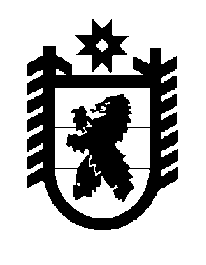 Российская Федерация Республика Карелия    ПРАВИТЕЛЬСТВО РЕСПУБЛИКИ КАРЕЛИЯПОСТАНОВЛЕНИЕот 17 апреля 2012 года № 115-Пг. ПетрозаводскО внесении изменений в постановление ПравительстваРеспублики Карелия от 12 апреля 2011 года № 84-ППравительство Республики Карелия п о с т а н о в л я е т:Внести в Порядок признания безнадежной к взысканию и списания задолженности по платежам за использование лесов, зачисляемым в бюджет Республики Карелия, утвержденный постановлением Правительства Респуб-лики Карелия от 12 апреля 2011 года № 84-П (Собрание законодательства Республики Карелия, 2011, № 4, ст.495), следующие изменения:1) пункт 3 дополнить подпунктами 5, 6 следующего содержания:«5) исключение юридического лица – должника, прекратившего свою деятельность, из Единого государственного реестра юридических лиц;6) отсутствие в Едином государственном реестре юридических лиц или Едином государственном реестре индивидуальных предпринимателей сведений о должнике.»;2) пункт 4 дополнить подпунктами 6, 7 следующего содержания:«6) при наличии основания, указанного в подпункте 5 пункта 3 настоящего Порядка, – выписка из Единого государственного реестра юридических лиц, содержащая сведения об исключении из Единого государственного реестра юридических лиц недействующего юридического лица – должника;7) при наличии основания, указанного в подпункте 6 пункта 3 настоящего Порядка, – справка уполномоченного органа, осуществляющего государственную регистрацию юридических лиц, об отсутствии запрашиваемой информации.».            ГлаваРеспублики Карелия                                                                     А.В. Нелидов